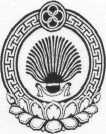 ХАЛЬМГ ТАҢҺЧИН                  НАРТА СЕЛӘНӘ МУНИЦИПАЛЬН                          БҮРДӘЦИН             АДМИНИСТРАЦАДМИНИСТРАЦИЯ        НАРТИНСКОГО СЕЛЬСКОГО МУНИЦИПАЛЬНОГО ОБРАЗОВАНИЯ                         РЕСПУБЛИКИ КАЛМЫКИЯ359033, Республика Калмыкия, Приютненский район, п. Нарта, ул. Ленина, 16                   (84736) 9-7-1-82, 9-71-20                                                ПОСТАНОВЛЕНИЕ № 12-1«01» июля  2016 г  О внесении изменений и дополнений в  административный регламент по предоставлению  муниципальной услуги «Предоставление земельных участков, находящихся в государственной или муниципальной собственности, без проведения торгов»       Рассмотрев протест прокурора от 23.06.2016г № 7-3-2016, в целях приведения административного регламента «Предоставление земельных участков, находящихся в государственной или муниципальной собственности, без проведения торгов» в соответствие с  федеральным законом от 6.10.2003 г № 131-ФЗ «Об общих принципах организации местного самоуправления в Российской Федерации», федеральным законом от 27.07.2010 г № 210-ФЗ «Об организации представления государственных и муниципальных услуг»,  федеральным законом от 02.05.2006 г  № 59-ФЗ «О порядке рассмотрения обращений граждан Российской Федерации», Земельным кодексом Российской Федерации, федеральным законом от 23.06.2014 № 171-ФЗ "О внесении изменений в Земельный кодекс Российской Федерации и отдельные законодательные акты Российской Федерации", руководствуясь Уставом Нартинского сельского муниципального образования РК                                                                       постановляю:   1. Внести в главу 5 административного регламента по предоставлению муниципальной услуги «Предоставление земельных участков, находящихся в государственной или муниципальной собственности, без проведения торгов», утвержденный постановлением главы от 10.12.2015г. № 16 следующие изменения: В абзаце 2 пункта 5.3  слова «Главе Администрации» исключить.    2. Настоящее постановление разместить на официальном сайте Приютненского  района в сети Интернет: http://priutnoe.rk08.ru и опубликовать (обнародовать) в информационном бюллетене «Вестник Приютненского РМО РК»   3. Исполнение настоящего постановления возложить на администрацию Нартинского СМО.                    Глава СМО 					А.А. Манджиев